У К Р А Ї Н АГОЛОВА ЧЕРНІВЕЦЬКОЇ ОБЛАСНОЇ РАДИРОЗПОРЯДЖЕННЯ№ 130									20 червня 2011 р.Про відзначення з нагоди Дня державної службиЗа сумлінне та відповідальне ставлення до виконання службових обов’язків, особисту дисциплінованість, успіхи у професійній діяльності  та з нагоди Дня державної служби нагородити Почесною грамотою обласної ради:Заступник голови обласної ради						В.МанілічГОЛУБОВУ Мар’яну Георгіївну- головного спеціаліста – юрисконсульта відділу правової роботи Контрольно-ревізійного управління в Чернівецькій області.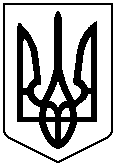 